Douglas County, NV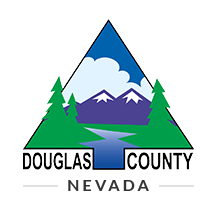 Request for ProposalsEnterprise Resource Planning(Financial, Human Resources & Utility Billing)July 31, 2023Douglas County1594 Esmeralda AveMinden, NV 89423Request for ProposalsERP Software Selection(Financial, Human Resources & Utility Billing)Douglas County, NV (“County”) is evaluating new software to satisfy its Finance, Human Resources, and Utility Billing information management applications needs.Response instructions are contained in Sections 3, 4, 5, and 6 of the Request for Proposals (RFP) document.Section 5 of the RFP contains feature/function and other information worksheets. Please complete these worksheets using the electronic forms (Excel format) and as directed in the RFP instructions.  The electronic forms have been locked where possible to ensure the integrity of the information. The proposal should include all costs associated with training, implementation, hardware specifications, interface estimates, file-conversion assistance, custom modification estimates, annual maintenance, and support.Send the intent to propose notification to Terri Willoughby, Chief Financial Officer (County Point of Contact, “POC”) by email to twilloughby@douglasnv.us no later than August 14, 2023.Send any questions related to this RFP in writing to the POC via email no later than August 21, 2023. Only written questions submitted by email by the above-stated date will be accepted.Please submit your proposal by 4:00 PM (PT) September 8, 2023, as follows:One (1) copy emailed to the POC at twilloughby@douglasnv.us One (1) copy electronically on a flash drive to:Terri WilloughbyChief Financial OfficerDouglas County1594 Esmeralda AveMinden, NV 89423Thank you for your participation. We look forward to reviewing your proposal.Table of Contents1.	Project Objectives and Process	51.	Purpose	52.	Objective	83.	County Background	84.	System Functionality Requirements	105.	Process and Schedule	112.	Evaluation Criteria	123.	Specific Response Requirements	131.	Programming Languages	132.	Operating Systems	133.	Database	134.	User Interface Configurations	135.	Reporting Capabilities	136.	Electronic Content/Document Management Capabilities (ECMS)	137.	Workflow Capabilities	138.	Application Security	149.	Application Software	1410.	Software Upgrades	1411.	User-Access Requirements by Module	1512.	Hosted/SaaS Model	1513.	Vendor Hosted/SaaS Contract Term	1514.	Hardware Requirements	1615.	Integration/Interface Capabilities	1616.	Cost Considerations	1917.	Mobile Field Computing	1918.	Maintenance and Support	1919.	Implementation Methodology	1920.	Conversion Costs	2021.	Training and Education	2122.	Project Management	2123.	Subcontractor and Third-Party Relationships	2124.	Customer Implementation Responsibilities	2125.	Sample User and Technical Manuals & Other Documentation	2126.	Vendor/Reseller Information	2127.	Technology Direction	2228.	Vendor Financial Information	2229.	User Groups	2230.	References and User Base	224.	Volumes	231.	User License Information	232.	Volumes Information	235.	Proposal Forms & Supporting Information	251.	Vendor Electronic Response Files	256.	Proposal Instructions	261.	General Proposal Instructions	262.	Proposal Format	277.	Disclosures & Contractual Requirements	281.	Bulletins and Addenda	282.	Rejection of Proposals	283.	Acceptance of a Proposal	284.	Insurance	295.	Vendor Demonstrations	296.	Qualifications	297.	Acknowledgments	30Project Objectives and ProcessPurposeThis information was developed to facilitate the preparation of a proposal in response to this RFP and the subsequent evaluation of that response.The County currently utilizes the following core systems:Financial ManagementNew Worlds SystemsAccounts payableBank reconciliationsBudgeting (including salary/benefits, projects)Cash receiptsFixed asset managementGeneral ledger/journal entriesRequisitions/purchase ordersClearGov (capital improvement budgeting)Human Resources ManagementNew World SystemsHuman resourcesPayrollNEOGOV Employee onboarding, recruitment, performance evaluationE-SuiteEmployee informationOpen enrollment Paystubs Timesheet entryW2s Utility Billing & Customer Information ManagementNew World SystemsCustomer informationUtility billingWork ordersE-SuiteCustomer portalIn addition to these core systems, the County relies on other software, tools, and services for conducting its business.  Some of these tools are:AdobeAudit trail for vouchersDigital signatures (vouchers and purchase orders)Fixed asset documentationPurchase order requestsAladtecEmployee schedulingLeave, shift trade, and overtime request managementBank of AmericaMonthly procurement card transaction importsCaselle Utility billingCash receiptsCivicRec Recreation ManagementCash receiptsDebtBookTrack amortization and payments Journal entry preparationDropboxDepartment claim voucher submissionsProcurement card voucher submissionsGovernment Software Assurance Property tax billingHelion Cash receipts document managementICEThird-party worker’s comp administrationInfinisource Third-party COBRA administrationKarpel SolutionsCase managementCash receiptsMicrosoft Excel: Bank reconciliationsDue to/from account processing for payroll entriesFixed asset processingGrant submission processingMiscellaneous revenue tracking and receiptingProcurement card activity trackingProject budget request processingPurchase order balance trackingReportingTimesheet processingVoucher creation and trackingMyBridgePayUtility billing credit card processingPay GuardianUtility billing credit card processingQuickBooks BillingCash receipts SensusUtility billing meter readsTylerBusiness Analytics (New World Systems)Utility billing credit card processingWAMUtility billingCash receiptsWorkWaveWeed billingCash ReceiptsThe goal of the County is to procure and implement integrated enterprise resource planning, utility billing and customer information systems that utilize best practices, the latest technology, automated workflow, as well as improved and simplified reporting. The County recognizes that vendors may not offer all of the software suites defined in Section 4 herein. Vendors are encouraged to propose a solution with software partners in order to meet the County’s desire for an integrated solution under a single contract with one parent vendor (See Section 3, Subsection 22). Vendors who do not have Utility Billing capability will not be penalized. Utility Billing-only vendors that meet the County’s needs are also encouraged to propose their solution. The final decision will be based on various evaluation criteria, primarily how well the proposed solution meets the County’s overall functional requirements.  The requirements noted in this RFP are designed to meet these objectives.ObjectiveThe objectives for this project are to:Improve customer service and relationsReduce manual processes and increase productivityImprove internal processes by automating routine tasksReduce paper-based workflowsImprove integration with other systemsSelect and implement a supportable solutionImprove customers’ ability to interact and do business with, and in the CountyTake advantage of newer technologyThe County is looking for the best overall solution to meet its current and future needs.  It is understood that there are no perfect solutions, and that the applicable vendor may vary in its capability to meet the County’s overall system needs.County BackgroundThe County covers an approximate area of 751 square miles, and is located in the western portion of the State. The County provides its citizens with public safety protection, water and wastewater systems, parks, libraries, senior and community services, courts, maintenance of rural roads, social welfare, a regional airport, and several state-mandated duties.Some County statistics are identified in the table that follows:Below is the County’s Organizational chart, as presented in its FY2022 Budget book: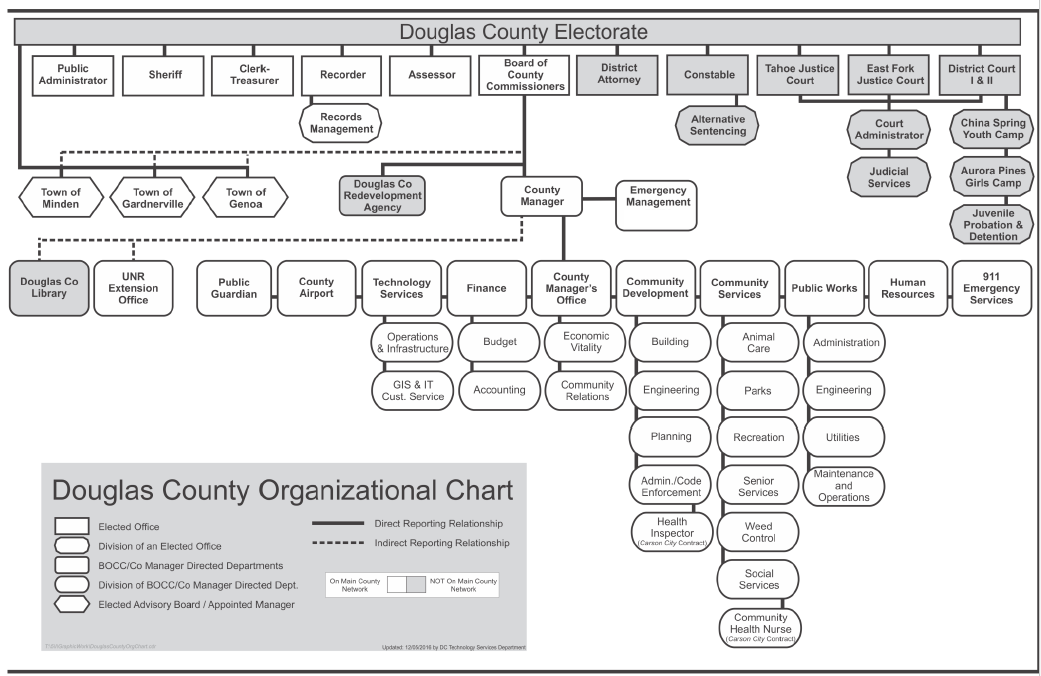 System Functionality RequirementsThe County is looking for an integrated system, which is to include the following primary functionality (modules). This list is not intended to be all-inclusive/exclusive.FinancialGeneral LedgerBank ReconciliationsBudgeting (General, Salary, and Capital)Project Accounting  Requisitions and PurchasingAccounts Payable including Purchasing CardsAccounts Receivable and Miscellaneous BillingCashieringIncluding customer online paymentsFixed AssetsFinancial ReportingHuman ManagementHuman ResourcesGeneral HR and Risk ManagementBenefits AdministrationEmployee Self-Service PortalTime & AttendancePayrollUtility Billing/Customer InformationCustomer Information/Service and BillingService/Work Order Management (Includes Meter Reading)Cash HandlingOtherReporting – Ad HocIntegrations (please reference Appendix H for specific requirements)GISParcel/Address ManagementThe County seeks to install the system utilizing the vendor to provide all services, including software, installation, process discovery, training, project management, interfaces, conversion assistance, maintenance, and support. Applicable hardware specifications with sizing documentation should also be provided.Process and ScheduleThe process is for the County to review the proposals, evaluate the solutions, and finalize a project scope of work. The County will then make a final decision using subsequent interviews, demonstrations, reference checks, and/or site visits.Evaluation CriteriaThe County reserves the right to select the vendor who best meets the overall needs of the County, based primarily on the following criteria (not listed in any order of importance):The overall ability to provide the required software features and capabilities.The flexibility of the application software, including the availability of tools to allow the novice user to “drill down and across” and perform ad hoc analysis and reporting.The amount of vendor support that will be available for installation, conversion, training, ongoing modifications, bug/issue resolution, and software support.Existing customer feedback regarding responsiveness of vendor support.The total costs of the system over a ten-year period, including direct and indirect costs.The vendor's performance record to date in meeting the requirements of their existing customers, including the availability of users similar to the County to allow for a reference investigation.The expandability of the proposed solution, including the ease of upgrading the proposed system by adding components to accommodate future needs.Adherence to the requested information specifications and thoroughness of the proposal, as well as the overall format of the presentation.The financial stability, longevity, and strength of the vendor.Corporate direction (potential organizational/industry restructurings, mergers, acquisitions, etc.).Future technology direction (major changes in architecture, database, platforms, languages, etc.).The internal controls provided within the system which prevent unauthorized access to data and provide adequate audit trails.The ability to perform required conversions of existing data files.The seamless integration of the various system modules and ability to meet the interface/integration requirements noted in this RFP.Ease and intuitive use of software interface (for both internal staff and Web customers).Availability and ease of use of mobile and online applications.Ability to meet contract requirements.The percentage of time your cloud solution is operational.Specific Response RequirementsInclude the following items in the order listed below (and indexed in the same manner) in your response to this Request for Proposals (RFP). Please respond to each issue in detail regarding how the proposed solution satisfies each concern.Programming LanguagesPlease provide information on all programming languages used for each proposed required application.Operating SystemsPlease provide a description of the proposed server and desktop operating systems used by your products and which server software option is being proposed (include server software name, year, and version).DatabaseThe County expects the information system to be based on a very stable and flexible relational database standard. The County’s preference is MS SQL. Please briefly describe the relational database platforms available in the use of your products and which database option(s) are being proposed (include database management system name, year, and version).User Interface ConfigurationsThe County desires to move forward with advancing technologies and prefers a solution that is a web-based application and browser/operating system agnostic that can be run on desktop and mobile platforms. Screen-scraper technology configurations will not be considered.  Please describe your client architecture.Reporting CapabilitiesPlease provide information on overall system/solution reporting capabilities (e.g., canned reports, financial reporting, ad hoc reporting, executive dashboard, etc.). Please define the reporting architecture that is used (SSRS or other[s]).Electronic Content/Document Management Capabilities (ECMS)Please provide information regarding how files are attached and stored from within your proposed system at multiple levels (e.g., invoices, requisitions, employee files, etc.). Workflow CapabilitiesPlease provide information on your system's workflow capabilities. Describe the integration level with all systems. If you have no workflow capabilities, please indicate.Application SecurityPlease describe application and user security features/capabilities.  Indicate any special security features (e.g., user/role security, function security, file security, field-level security, etc.) provided by the software. Please also confirm your support of Active Directory and if you provide Single Sign On (SSO) capabilities.Application SoftwarePlease complete the Software Features, Functions, and Capabilities Listing contained in the electronic file provided with the RFP Section 5 (Appendices A).The proposed software should demonstrate an online, integrated method of processing the noted application modules and allow for immediate update of all information. Access to information in either summary or detail should be obtained easily and intuitively. The proposed software’s data entry screens should be user-friendly and utilize established standards of user-interaction design to facilitate rapid data entry.For each application software module proposed, indicate whether your organization developed the module, or if the module is available because of a third-party relationship that has been established with another vendor.In addition to the required and optional software information requested in Section 5, provide general information on other application modules not requested in this RFP which may be of interest or benefit to the County.Software UpgradesPlease describe your software versioning and update polices/practices. Include, at a minimum, how often you issue updates (new versions) and whether new versions are provided as part of your annual maintenance and support fees. Please explain the process of installing update patches and service packs. Please provide costs related to the following upgrade items.User-Access Requirements by ModuleThe following table lists the County’s estimated number of Full and Inquiry user-access requirements by module.  NOTE: These are not separate user IDs.  Most of these are duplicate users because users may work in multiple modules.  This information is intended to give the vendor an understanding of the number of users involved in implementation and/or training at each module level.  For overall total user counts, please see “User Information” under section “Volumes and Conversions.”Hosted/SaaS ModelIf your solution can only be deployed as an on-premise environment, complete “Appendix G1 – On-Premise Project Costs.” If the solution is on-premise, the County prefers a virtual environment configuration.If your solution can only be deployed in a vendor-hosted/SaaS environment, complete “Appendix G2 – Cloud Hosted Project Costs.” Please specify who hosts your SaaS/cloud-hosted environment, as well as the location of that service. Note:  Both appendices G1 and G2 must be completed if the solution can be deployed in both a hosted and an on-premise environment.Vendor Hosted/SaaS Contract TermVendors who propose a vendor-hosted/SaaS solution must provide for a minimum contract term of five years. Please ensure the pricing for this option is reflected in Appendix G2, section “Vendor Hosted Annual Recurring Costs.”Hardware RequirementsPlease provide all hardware specifications, including servers, workstations, and other equipment.  Include estimated costs (if applicable) in Section 5 (Appendices G-1 and G-2).Integration/Interface CapabilitiesThe County is expecting to expand its integration and interfaces with key systems. Please include an estimated range of costs for the integrations below, if available. Costs for proposed integrations are to be included in Appendix H. A screen-shot is provided below. 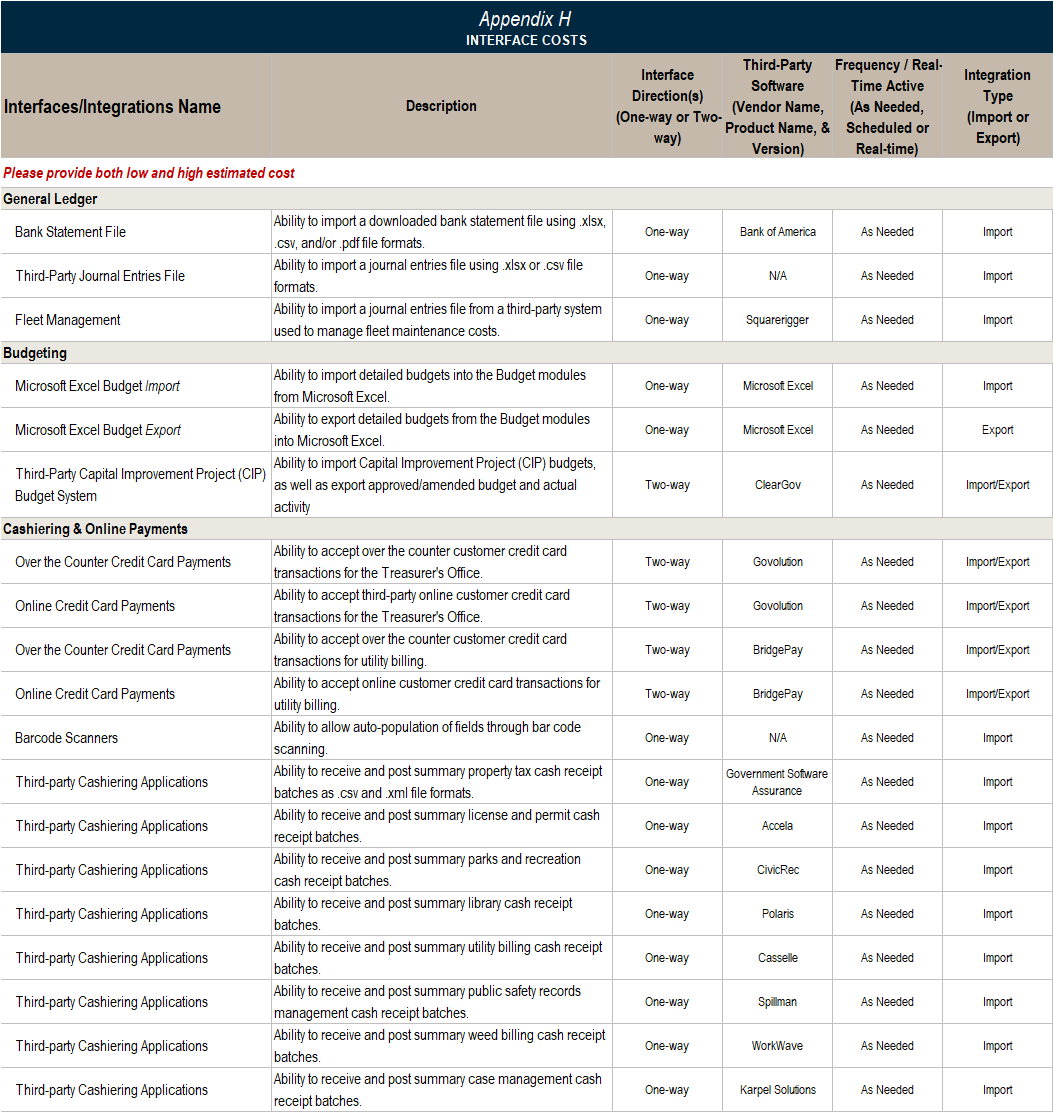 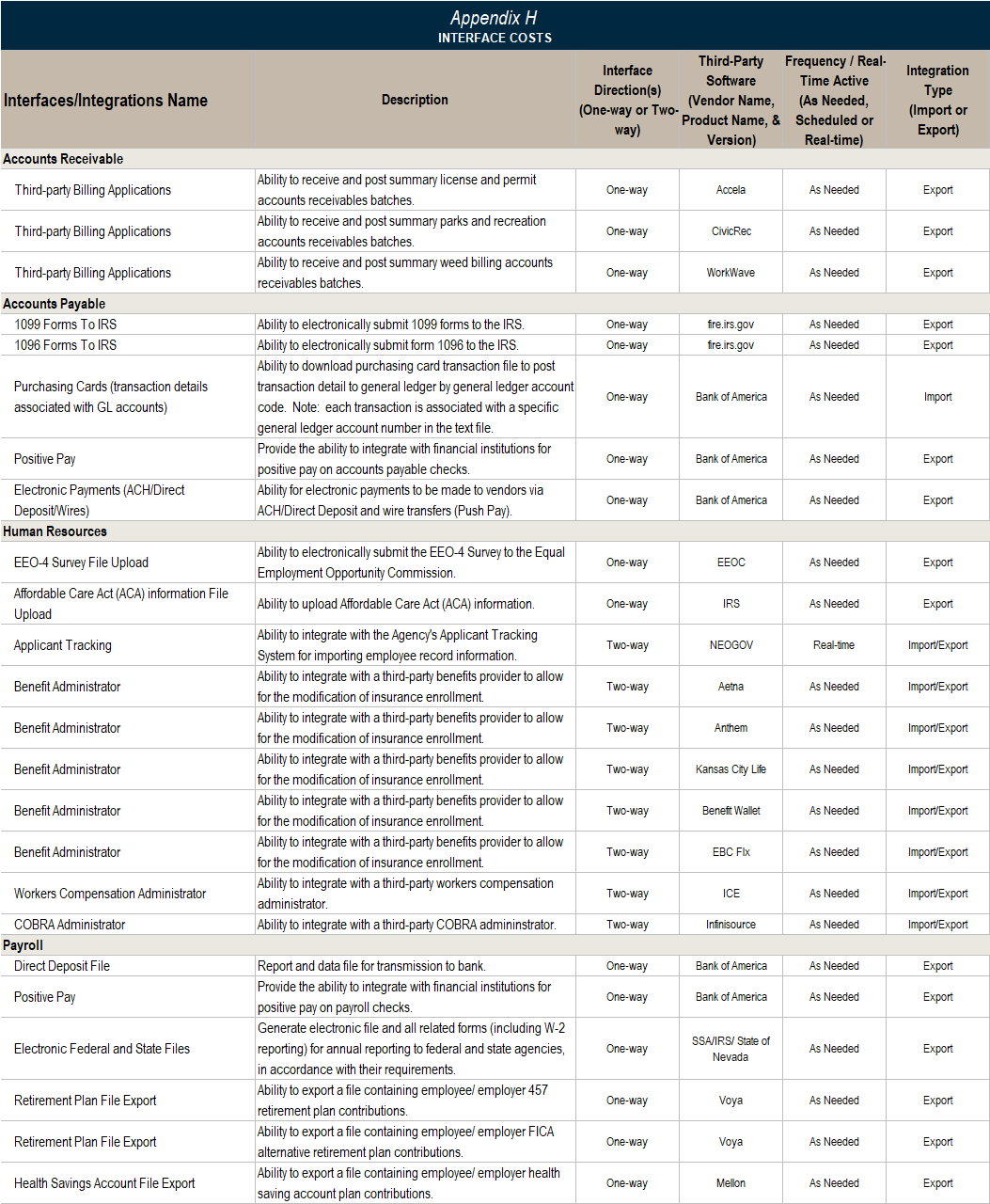 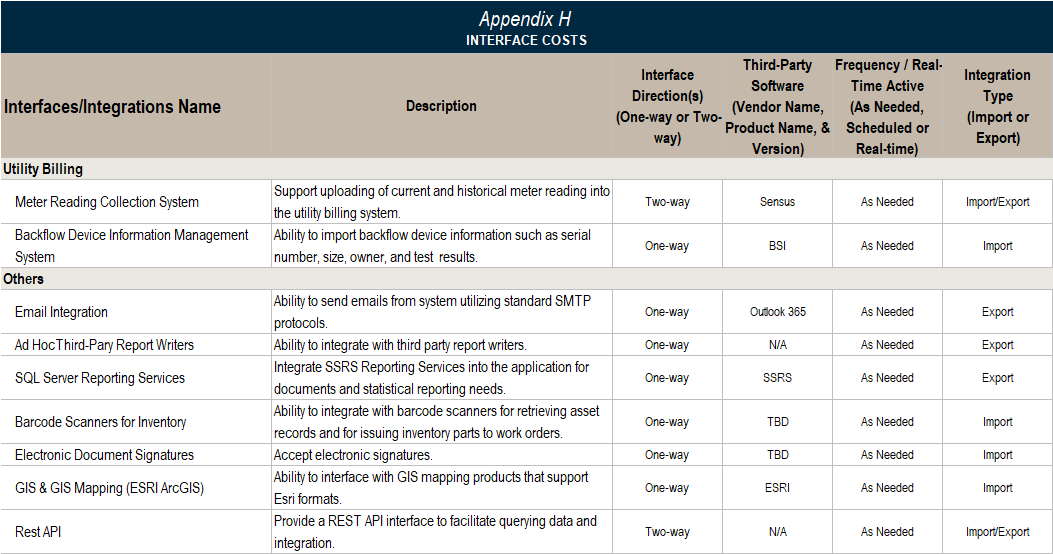 Cost ConsiderationsInclude initial one-time costs for hardware (if applicable), implementation, training, software licensing, travel, and related costs, etc. with the price proposal. See electronic price proposal form Section 5 (Appendices G1 and G2).Recurring annual costs should be described in the proposal, clearly stating what is included (e.g., application upgrades, state and/or federal reporting requirements, hours of support, etc.), in Section 5 (Appendices G1, G2 and H). Please be sure to specify whether Annual Maintenance Costs are included in year one of the proposal term.For SaaS or vendor hosted proposals, please incorporate a five-year term. The expectation of all vendors responding to this RFP is to provide all necessary pricing without any hidden or unexpected costs.Mobile Field ComputingPlease describe your solution’s mobile field computing options, including full application access through secure wireless connectivity (i.e., no vendor software required), mobile field application for use with laptops, or mobile field applications with use of tablets (e.g., iPads, Surface, etc.).Maintenance and SupportPlease describe all support services available from your company in Section 5 (Appendix B).  Specifically address the following issues:Normal hours of availabilityOnline support informationOnline chatRemote system access capabilitiesAccess via toll-free 800 numberCostsQuality assurance program(s)Other support servicesService-Level Agreements (SLA) – Response time (by priority or severity levels), escalation processes, and other metricsImplementation MethodologyPlease describe your implementation methodology with milestones and timeframe. Include a preliminary implementation schedule for all applications, including the required time for system and application training, program/user acceptance testing, interfaces/integrations, and data conversion. Please include how you expect to sequence the installation of the various applications or application groupings.Conversion CostsThe County anticipates electronic data conversions, depending on cost. Please include an estimated range of costs for data conversions for each application, if available, and a description of data that would be typically converted including whether summary or detailed data conversion is being proposed. Costs for proposed data conversion are to be included (Section 5, Appendix I).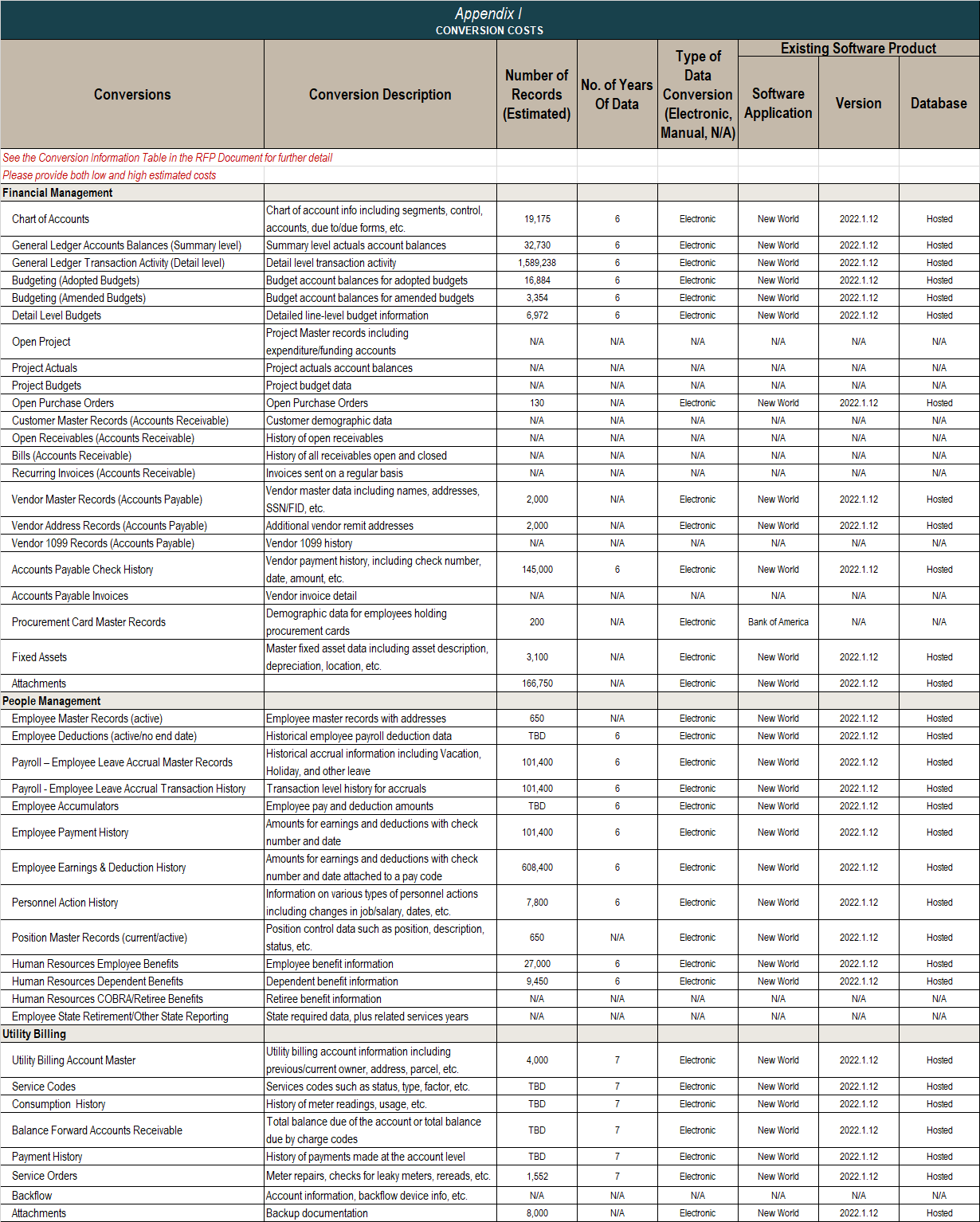 Training and EducationPlease describe your consulting and training options, including classroom (on site and off site), online (group and self-paced), training videos, and manuals.  Include training for all required staff and users. Include ongoing training and user support group training options. Please refer to Appendices G1 and G2 to provide the pricing for this service.Project ManagementThe County will provide a designated project manager and expects the vendor to do the same.  Please include recommended vendor project management costs (Section 5, Appendices G1 and G2) in the proposal and describe, in detail, services to be provided.  The County reserves the right to accept or reject changes in vendor project management personnel.Subcontractor and Third-Party RelationshipsPlease describe any subcontractor relationships and/or third-party providers that will be used for this implementation.Note:  If a vendor chooses to partner with a third-party vendor to address some requirements, this must be clearly stated in the response.  Be specific when describing applications and the third-party vendor-solution provider.  Third-party vendors will be required to demonstrate their portion of the application solution along with all other required information being provided by the prime vendor.Customer Implementation ResponsibilitiesPlease describe and/or provide a list of the typical customers’ implementation responsibilities.Sample User and Technical Manuals & Other DocumentationPlease provide sample pages for the following:Sample Application User ManualSample Application User Online Help DocumentationSample Technical User ManualSample Technical User Online Help DocumentationSample Training SyllabusSample Section of a Detailed Implementation Project ScheduleVendor/Reseller InformationPlease provide all information related to your company as requested in RFP Section 5 (Appendices B, C, & D).  In addition, specifically address the following issues:Describe your research-and-development approach and process.If you are a software reseller/partner, please provide the same company, customer demographics, and reference information for your specific company in addition to the software vendor’s information (see Section 5, Appendices B, C, D, and E).If your proposed solution belongs to a parent/consolidation company, only provide customer base figures and references for the proposed solution (see Section 5, Appendices D and E).Technology DirectionPlease describe short-, medium-, and long-term direction regarding major changes in architecture, database, platforms, languages, etc. Vendor Financial InformationShort-listed vendors may be required to provide copies of your organization’s last three (3) years of audited financial statements, including any pending litigation, in a confidential manner to the County.  Please do not send financial statements with your proposal.User GroupsProvide information regarding organized user groups, including frequency and location of user group meetings. Also, indicate who conducts the meetings and who is responsible for establishing meeting agendas. Please also describe a local (state or regional) user groups or meetings.References and User BasePlease provide references for a minimum of ten (10) completed projects of similar scope and nature to the County, preferably within the same region and that have gone live within the last three (3) years.A reference worksheet is provided in Section 5 (Appendix E).Please provide total number of customers (software provider and reseller, if applicable) for the applications according to the demographic request worksheet provided in Section 5 (Appendix D).If your proposed solution belongs to a parent/consolidation company, only provide customer base figures and references for the proposed solution (see Section 5, Appendices D and E).Additionally, please provide an organization name list of all active customers within the state of Nevada.  Contact information is not necessary.Lastly, please provide the number of new customers (original go-lives) implementing the proposed applications in each of the last three (3) years.VolumesThe tables below summarize the estimated volumes of transactions and records associated with the application processing requirements and preliminary conversion requirements.User License Information1See the table under the “User Access Requirements by Module” of Section 3 Specific Response Requirements for user access requirements by individual module.Volumes InformationProposal Forms & Supporting InformationThis section of the RFP explains the required proposal forms and other supporting information designed to assist the vendors in their response.Vendor Electronic Response FilesThe multi-tab Excel spreadsheet files contain all appendices listed below.  Appendices must be filled in and submitted using these electronic forms (multi-tab Excel files) and must also be printed and included in your proposal.Douglas County ERP-UB - RFP Feature/Function Requirements Appendix A file (Excel)RFP Appendix A1 – Financial Management Feature/Function Workbook TabsRFP Appendix A2 – Human Management Feature/Function Workbook TabsRFP Appendix A3 – Utility Billing Management Feature/Function Workbook TabsRFP Appendix A4 – Other Management Feature/Function Workbook TabsDouglas County ERP-UB - RFP Appendices B-J file (Excel)RFP Appendix B	Vendor ProfileRFP Appendix C	Vendor Financial InformationRFP Appendix D	Vendor Customer BaseRFP Appendix E	Vendor ReferencesRFP Appendix F	Vendor General SystemRFP Appendix G1	On-Premise Project CostsRFP Appendix G2	Cloud-Hosted Project CostsRFP Appendix H	Interface CostsRFP Appendix I	Conversion CostsRFP Appendix J	Modification CostsProposal InstructionsThis section outlines the information that is requested to be included in your proposal.  Please include a table of contents at the beginning of your proposal clearly outlining the contents of each section.General Proposal InstructionsSoftware features, functions, and capability information should also be submitted electronically using the forms and instructions contained in the RFP. Response instructions are contained in Sections 3, 4, 5, and 6 of the Request for Proposals (RFP) document.Section 5 of the RFP contains feature/function and other information worksheets.  Please complete these worksheets using the electronic forms (Excel format) and as directed in the RFP instructions.  The electronic forms have been locked where possible to ensure the integrity of the information.  Effort has been made to keep the RFP and feature/function listing as brief as possible.The proposal should include all costs associated with training, implementation, hardware specifications, interface estimates, file-conversion assistance, custom modification estimates, annual maintenance, and support.Send the intent to propose notification to Terri Willoughby, Chief Financial Officer (County Point of Contact, “POC”) by email to twilloughby@douglasnv.us no later than August 14, 2023.Send any questions related to this RFP in writing to the POC via email no later than August 21, 2023. Only written questions submitted by email by the above-stated date will be accepted.Please submit your proposal by 4:00 PM (PT) September 8, 2023, as follows:One (1) copy emailed to the POC at twilloughby@douglasnv.us One (1) copy electronically on a flash drive to:Terri WilloughbyChief Financial OfficerDouglas County1594 Esmeralda AveMinden, NV 89423Requests for extension of the submission date will not be granted.  Vendors submitting proposals should allow for normal mail or delivery time to ensure timely receipt of their proposal.Responses to the Specific Proposal Requirements identified in Section 3 MUST be completed and indexed appropriately.  In addition, all forms and checklists identified in Section 5 must also be included.  Failure to include any of the requested information within your proposal may result in rejection/disqualification.Proposal FormatProposals should be made in accordance with the RFP format provided herein, with all blank spaces in the appendices properly filled in. Numbers shall be stated in whole dollars.Please provide the following sections, as a minimum:Executive SummaryUnderstanding of Project ObjectivesSpecific Proposal Requirements (see Section 3)Detailed Proposal and Contractual Requirements (including exceptions taken to any RFP requirement)Remaining Appendices not included in another sectionProposals shall be addressed as indicated. A duly authorized official representing the vendor must sign all proposals.  Modification of proposals will be acceptable only if delivered in writing to the place of the proposal prior to the proposal due date and time.  Should the vendor find discrepancies in the RFP, detect omissions from the RFP, or be in doubt as to the meaning of any point, they shall at once notify Terri Willoughby, Chief Financial Officer (County Point of Contact, “POC”) by email to twilloughby@douglasnv.us.  The County will send written instructions/clarifications to all vendors. If the proposal and specifications are found to disagree after the contract is awarded, the County shall be the judge as to which was intended.  Vendors are prohibited from contacting any County officials or employees regarding this Request for Proposals. All questions must be directed, in writing, to Terri Willoughby, Chief Financial Officer (County Point of Contact, “POC”) by email to twilloughby@douglasnv.us. Failure to comply with this provision may result in rejection/disqualification of your proposal.No negotiations, decisions, or actions shall be executed by the vendor as a result of any discussions with any of the County officials, employees, and/or consultant. Only those transactions provided in written form from the County may be considered binding.  In addition, the County will only honor transactions from vendors which are written and signed.The County reserves the right to terminate the selection process at any time and to reject any or all proposals. The contract will be awarded to the vendor whose overall qualifications best meet the requirements of the County.The County shall not be liable for any pre-contract costs incurred by interested vendors participating in the selection process.The contents of each vendor's proposal to the County, including technical specifications for hardware and software, purchase and lease prices, and hardware and software maintenance fees, shall remain valid for a minimum of 180 calendar days from the proposal due date.All proposals should include copies of all sample contracts for hardware (if applicable), systems software, application software, hardware maintenance (if applicable), and software support.  Please note that all contracts will be subject to negotiation between the County and the selected vendor.This RFP and the selected vendor’s proposal, including all representations, warranties, and commitments contained in the proposal and related correspondence shall be contractual obligations included in the written final contract for services, equipment, and software.Disclosures & Contractual RequirementsPlease note that any exceptions to the following requirements, as well as other sections of this Request for Proposals, should be addressed in a separate section of the vendor’s proposal.Bulletins and AddendaAny bulletins or addenda to the specifications contained in this RFP issued during the period between issuance of the RFP and receipt of proposals are to be considered covered in the proposal, and in awarding a contract, they will become a part thereof.  The vendors shall acknowledge receipt of bulletins or addenda in their proposal cover letter.Rejection of ProposalsProposals that are not prepared in accordance with these instructions to vendors may be rejected or disqualified. If not rejected, the County may demand correction of any deficiency and accept the corrected proposal upon compliance with these instructions to proposing vendors.Acceptance of a ProposalProposals submitted are offers only, and the decision to accept or reject will be based on the quality, reliability, capability, reputation, and expertise of the proposing vendors.The County reserves the right to accept the proposal that is, in its judgment, the best and most favorable to the interests of the County, to reject the lowest-price proposal, to accept any item of any proposal, to reject any and all proposals, and to waive irregularities and informalities in any proposal submitted or in the RFP process, provided, however, that the waiver of any prior defect or informality shall not be considered a waiver of any future or similar defect or informality.  Proposing vendors should not rely upon or anticipate such waivers in submitting their proposal.InsurancePrior to commencement of the Services, the Contractor shall take out and maintain, at its own expense, and shall cause any subcontractor with whom Contractor uses for the performance of Services to take out and maintain, the following insurance until completion of the Services or termination of the Agreement, whichever is earlier, except as otherwise required by the “Minimum Limits of Insurance” section below. All insurance shall be placed with insurance companies that are licensed and admitted to conduct business in the state of Nevada and are rated at a minimum with an “A:VII” by A.M. Best Company, unless otherwise acceptable to the County. The amount of such insurance shall be at least for the limits specified below:The Contractor shall list the County, its officers, officials, employees, and volunteers as additional insured with respect to general liability and automobile. Additionally, Contractor shall also obtain any endorsements that may be necessary to affect waiver of subrogation for the aforementioned coverages.Vendor DemonstrationsVendors may be requested, at no cost to the County, to demonstrate the proposed software and hardware systems at a mutually agreeable date and site.QualificationsIt is expected that the proposing vendor has the requisite experience, ability, capital, facilities, organization, and staff to enable the proposing vendor to perform the work successfully and promptly, and to commence and complete the work within the proposed price and time frame.AcknowledgmentsBy submitting a proposal, a proposing vendor acknowledges and agrees to each of the following:Reliance. The County is relying on all warranties, representations, and statements made by the vendors in their proposals.Reservations of Rights. The County reserves the right to reject any and all proposals, reserves the right to reject the lowest priced proposal, and reserves such other rights as are set forth in the instructions to proposing vendors.Acceptance. If a vendor’s proposal is accepted by the County, the vendor shall be bound by each and every term, condition, and provision contained in the Request for Proposals, the vendor’s proposal, and in the final contract to be negotiated between the selected vendor and the County.Remedies. Each of the rights and remedies reserved to the County in this Request for Proposals shall be cumulative and additional to any other or further remedies provided in law or equity.Severability. The provisions of this Request for Proposal shall be interpreted when possible to sustain their legality and enforceability as a whole.  In the event any provision of this Request for Proposal shall be held invalid, illegal, or unenforceable by a court with jurisdiction in the state of Nevada, in whole or in part, neither the validity of the remaining part of such provision, nor the validity of any other provisions of this Request for Proposal shall be in any way affected thereby.Amendments. No modification, addition, deletion, revision, alteration, or other change in this Request for Proposal shall be effective unless and until such change is reduced to writing and executed and delivered by the County to the prospective vendors.County General Fund Budget FY23$53,454,378County Capital Improvement Plan Budget FY23$9,901,302County Total Budget FY23$117,234,814Number of Employees (FTE)500Number of Permanent Part-Time Employees69Population (2021)49,870Selection Process StepEstimated Date(s)Release and Issuance of the Request for Proposal (RFP)July 31, 2023Notification by Vendors of Intent to RespondAugust 14, 2023Final Date for Vendors to Submit QuestionsAugust 21, 2023Date for Publishing Answers to Vendors’ QuestionsAugust 28, 2023Proposals DueSeptember 8, 2023Decision on Vendor Finalists (short-list)October 2023Demonstrations by Vendor FinalistsNovember 2023User Site Visits/Reference ChecksDecember 2023Final Vendor SelectionDecember 2023 – January 2024Contract Negotiation ProcessJanuary – March 2024Upgrade TypesTypical Frequency (in months)Typical Vendor Assistance CostTypical Vendor Assistance CostTypical Vendor End-User TrainingTypical Vendor End-User TrainingUpgrade TypesTypical Frequency (in months)Low CostHigh CostLow CostHigh CostVersion UpgradesMajor UpgradesMinor UpgradesModuleFull AccessInquiry AccessTotal FinanceFinanceFinanceFinanceGeneral Ledger and Bank Reconciliations17289306Budgeting99207306Project Accounting 11295306Requisitions & Purchasing21789306Accounts Receivable/Miscellaneous Billing40267307Cashiering and Payment Processing13296309Accounts Payable/Purchasing Cards120186306Capital/Fixed Assets8298306Financial Reporting20286306Human ResourcesHuman ResourcesHuman ResourcesHuman ResourcesHuman Resources6275137Time & Attendance597137734Payroll137184CIS/Utility BillingCIS/Utility BillingCIS/Utility BillingCIS/Utility BillingCustomer Service/Account Maintenance/Billing164662OtherOtherOtherOtherAd Hoc Reporting53944Description1QuantityConcurrent Users140Unique Full-User ID Licenses126Unique Inquiry-Only User ID Licenses14Volume DescriptionQuantity / Estimate TransactionsGeneral LedgerNo. of Funds104No. of GL Accounts 2,991No. of Bank Accounts16BudgetingNo. of Budget Transfers/Amendment (Yearly)220No. of Budget Units53No. of Budget Levels/Versions6Current Year General Fund Budget$53,454,378Current Year Capital Improvement Plan (CIP) Budget$9,901,302Current Year Total Budget$117,234,814Projects & Grants ManagementNo. of Projects/Programs (Active)125 No. of Grants (Active)30Requisitions & PurchasingNo. of Purchase Orders 300Accounts PayableNo. of Vendors (Active)2,000No. of A/P Invoices (Yearly)24,167No. of A/P Checks (Yearly)10,483No. of Employee-use Credit Cards177Check Run FrequencyWeeklyAccounts ReceivableNo. of Master Customer Records (Active)66No. of Accounts Receivable Invoices160Cash Handling/ManagementNo. of Annual Cash Receipt Transactions (est.)50,000No. of Cashiering Locations (counters)26No. of Cashiering Terminals21No. of Annual Online Payment Transactions14,399Amount of annual revenue collected from all cashiering transactions (est.)$147MFixed AssetsNo. of Fixed Assets3,082No. of Asset Additions120No. of Assets Retired90Human ResourcesNo. of New Hires200+No. of Full-Time Employees500No. of Permanent Part-Time Employees69No. of Seasonal Employees12No. of Personnel Actions (e.g., Disciplinary, FMLA Requests, wage increase, etc.)2,000No. of Benefits Enrollees480No. of Benefit Plans15Pay Period FrequencyBi-weeklyUtility BillingNo. of Customer Utility Accounts4,274Utility Billing Frequency  MonthlyNo. of Utility Billing Cycles1No. of Annual Online Payments16,336No. of Field Service Order Staff5No. of Annual Field Service Orders300CoverageLimits of LiabilityWorker’s CompensationStatutoryProfessional Liability/Errors & Omissions $2,000,000Cyber Liability $2,000,000Employer’s Liability$1,000,000General Liability Per Occurrence$1,000,000 Each OccurrenceGeneral Liability Aggregate$2,000,000Automobile Combined Single Liability Limit$1,000,000Umbrella Liability – extends over general liability, auto liability, and employers’ liabilityIf applicable (Umbrella or Excess coverage can be used to meet the minimum limits of insurance)